TRAVEL AUTHORIZATION MERCY COLLEGE OF OHIOTraveler:  							Title:								Department:							Home Address:  						Purpose of Travel:  						Location of Event:						Dates of Proposed Travel:					   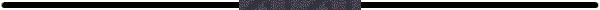 Will you be seeking reimbursement? _____  Yes		   NoPlease complete the estimated travel costs.  For budget planning purposes, please provide your estimated cost for each line below.  ATTACH a copy of the program with costs identified.			                     Estimated Travel Costs*Receipts Required	Traveler’s Signature: 		___________________________		Date: _________________Supervisor’s Signature: 	___________________________		Date: _________________Vice President’s Signature: 	___________________________		Date: _________________President’s Signature: 	___________________________		Date: _________________“X” If Direct BilledEstimated RoundTrip MileageEstimated CostPersonal VehicleCar Rental *Commercial Airfare *Lodging *Meals *Registration Fees *Miscellaneous (i.e. parking,taxi) TOTAL FOR TRIP:Accounting Information  (Fill in ALL boxes)Accounting Information  (Fill in ALL boxes)Amount to be paid by the College:Amount to be assumed by Traveler or paid by another source:                             TOTAL FOR TRIP: